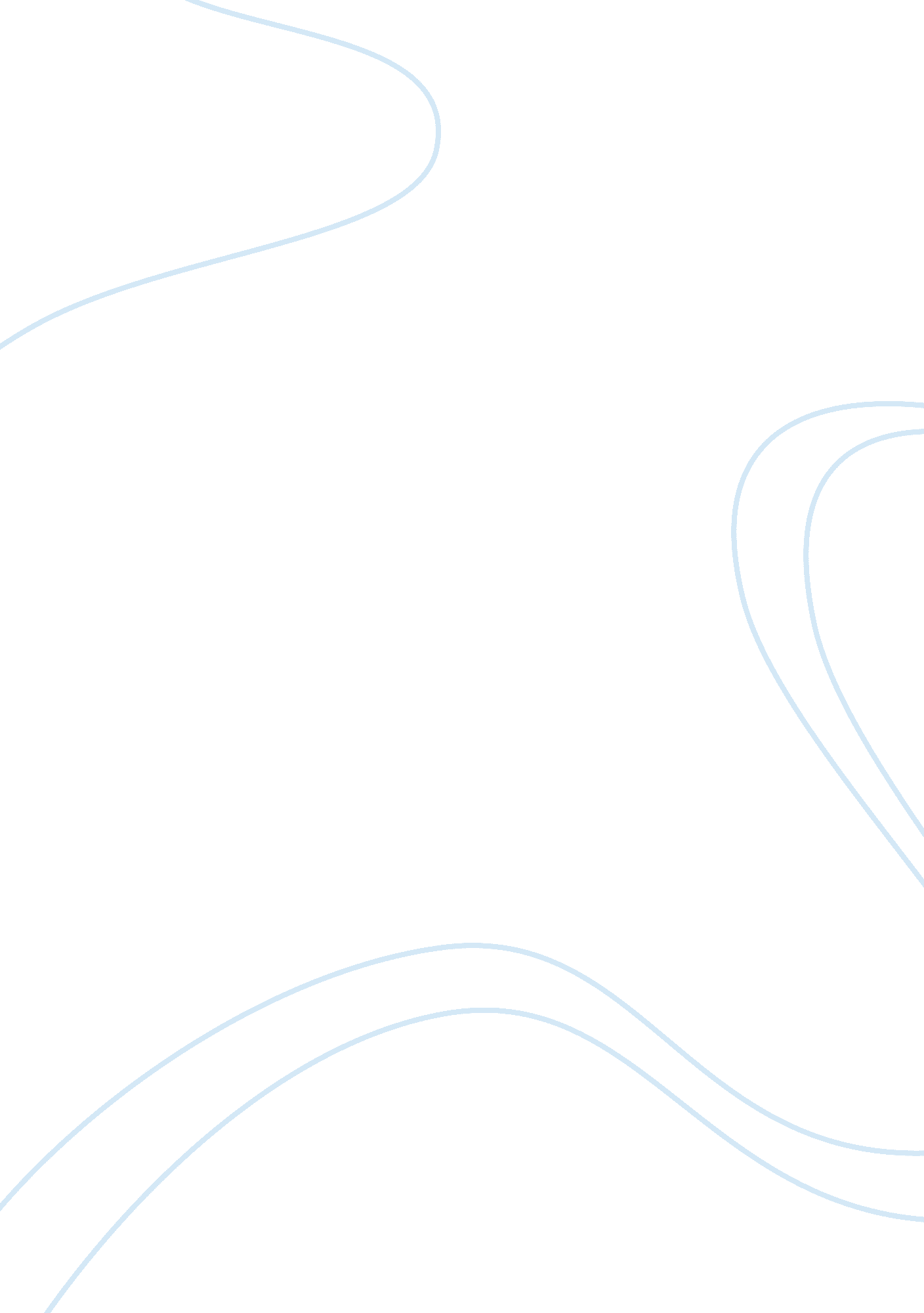 A life class in schoolBusiness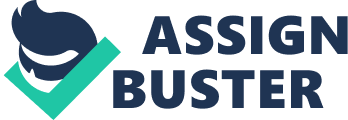 Many kids don’t know how to take money out f a bank, invest money, or know how to do small everyday necessary things. I think that every school across America should have a life class. In life class you would learn simple things people don’t teach you, but assume you know. Many students in college don’t know how to do laundry. Looking ahead to college really scares me because I don’t know how to pay a bill, save money in an account, or even fill up gas. A life class would be very beneficial for young adults. It would teach them to be more reasponsible, and it would make them deterined and ready for their future. 